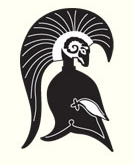 February 2012Dear Parents / Guardians,Your son or daughter is enrolled in the Pre-Calculus stream of Grade 11 Mathematics. It is important for you to review with your son or daughter their career plans to ensure they are enrolled in the course that suits their future career goals, their skill at high school-level mathematics, and the requirements for the post-secondary programs that interest them.Mathematics 20-1 is designed for students who plan to apply for post-secondary programs that may require calculus skills. If they want to enter a post-secondary program such as engineering, mathematics, sciences, some business studies, or other programs that require advanced math skills, they should take Mathematics 20-1.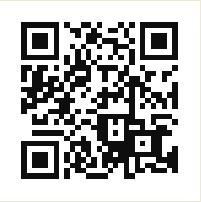 The most up-to-date information on post-secondary mathematics entrance requirements is available on the Alberta Learning Information Service (ALIS) website http://alis.alberta.ca/ec/ep/aas/ta/mathreq.html. Math 20-1 is an academic mathematics course. Students can expect to have homework assigned almost every day for the entire semester. During class, it is expected for students to participate in inquiry based learning activities as well as class discussions. It is essential that students have completed and corrected all assignments on a daily basis. Answer keys to worksheets are provided on the virtual classroom www.myecsd.net  which also includes a calendar listing exam dates and topics covered in class. Students may experience the greatest degree of success if we work as a team. Please insure that you have access to Powerschool and keep up to date with your child’s progress in Math 20-1. Students are expected to be present in class for all exams.  Please phone the school 780 476-6251 to verify an excused absence. An alternate exam date may be scheduled for excused absences. Each student has received a brochure for Math 20-1 that lists tentative exam dates and expectations for the course.During the semester, the resources used in this class will be shared with Alberta teachers on a Moodle web site that I facilitate as part of the Edmonton Regional Learning Consortium. These resources may include pictures of students or videos taken in class and posted on the Moodle site or on our virtual classroom for Math 20-1.Please feel free to contact me if you have any concerns regarding your son or daughter in this class. Mrs. MacKaystephanie.mackay@ecsd.netMath 20-1  Student Name __________________________________________________________Please detach and return to Mrs. MacKayCheck List for ParentsI have read the information above and understand that my son/daughter is enrolled in an academic math class that may require assignments to be completed at home on a daily basis.I have access to PowerSchool and am able to track my child’s academic progress via the internet.Parent email address to be used by teacher to contact parents.I understand that my son/daughter is enrolled in a virtual classroom for Math 20-1 and has access to digital resources including a calendar of exam dates, all lessons presentations, and answer keys to all assignments.Parent Signature _____________________________________________________  Date ______________________________